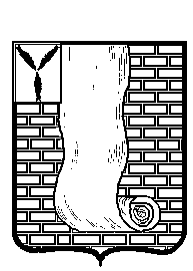  АДМИНИСТРАЦИЯКРАСНОАРМЕЙСКОГО МУНИЦИПАЛЬНОГО РАЙОНА САРАТОВСКОЙ ОБЛАСТИПРОЕКТ ПОСТАНОВЛЕНИЯ О выявлении правообладателя ранее учтенного объекта недвижимостиВ соответствии со статьей 69.1 Федерального закона от 13 июля 2015 года № 218-ФЗ «О государственной регистрации недвижимости», на основании Устава Красноармейского муниципального района Саратовской области, администрация  Красноармейского муниципального района  Саратовской области   ПОСТАНОВЛЯЕТ:1. В отношении жилого дома с кадастровым номером 64:16:200203:652 расположенного по адресу: Саратовская область, Красноармейский район, село Золотое, улица Калинина, дом 60, в качестве его правообладателя, владеющего данным объектом недвижимости на праве собственности, выявлен Кондаков Владимир Михайлович, … г.р., место рождения: …., паспорт гражданина Российской Федерации серия …№ …, выдан …, дата выдачи …, код подразделения …, СНИЛС …, проживающий по адресу: … и Кондакова Валентина Степановна, …г.р., место рождения: ..., паспорт гражданина Российской Федерации серия … № …, выдан …, дата выдачи …, код подразделения …, СНИЛС …, проживающий по адресу: ….2. Право собственности Кондакова Владимира Михайловича и Кондаковой Валентины Степановны на указанный в пункте 1 настоящего постановления объект недвижимости подтверждается ….3. Указанный в пункте 1 настоящего постановления объект недвижимости не прекратил существование, что подтверждается актом осмотра от 22.04.2022 г. № З/01.                             Глава Красноармейского муниципального района                                                           А.И. ЗотовПРИЛОЖЕНИЕ к постановлению администрации Красноармейского муниципального района Саратовской области от                       №          .      АКТ ОСМОТРАздания, сооружения или объекта незавершенного строительствапри выявлении правообладателей ранее учтенных объектов недвижимости22.04.2022 г.                          	                                                               № З/01Настоящий акт составлен в результате проведенного 22.04.2022 г. в 10:00осмотра объекта недвижимости жилого помещения, жилой домуказывается вид объекта недвижимости: здание, сооружение, объект незавершенного строительствакадастровый (или иной государственный учетный) номер 64:16:200203:652 указывается при наличии кадастровый номер или иной государственный учетный номер (например, инвентарный) объекта недвижимостирасположенного по адресу: Саратовская область, Красноармейский район, село Золотое, улица Калинина, дом 60,указывается адрес объекта недвижимости (при наличии) либо местоположение (при отсутствии адреса)на земельном участке с кадастровым номером 64:16:200203:360,(при наличии)расположенном по адресу: Саратовская область, Красноармейский район, село Золотое, улица Калинина, дом 60,указывается адрес или местоположение земельного участкакомиссией администрации Красноармейского муниципального района Саратовской областиуказывается наименование органа исполнительной власти субъекта Российской Федерациив составе: начальника отдела по архитектуре, градостроительству - Бесулиной Екатерины Сергеевны, старшего инспектора - Козак Галины Николаевны, главы Золотовского МО КМР СО Рогова Алексея Анатольевичаприводится состав комиссии (фамилия, имя, отчество, должность каждого члена комиссии (при наличии)в присутствии лица, выявленного в качестве правообладателя указанного ранее учтенного объекта недвижимости, Кондакова Владимира Михайловича и Кондаковой Валентины Степановны.                                          При осмотре осуществлена фотофиксация объекта недвижимости. Материалы фотофиксации прилагаются.Осмотр проведен с применением технических средств - телефона (OPPO).указать нужное: "в форме визуального осмотра", "с применением технических средств", если осмотр проведен с применением технических средств, дополнительно указываются наименование и модель использованного технического средстваВ результате проведенного осмотра установлено, что ранее учтенный объект недвижимости существует.(указать нужное: существует, прекратил существование)ПРИЛОЖЕНИЕ к акту осмотра здания, сооруженияили объекта незавершенного строительства при выявлении правообладателя ранее учтенных объектов недвижимости от 22.04.2022Фототаблица (Саратовская область, Красноармейский район, село Золотое, улица Калинина, дом 60)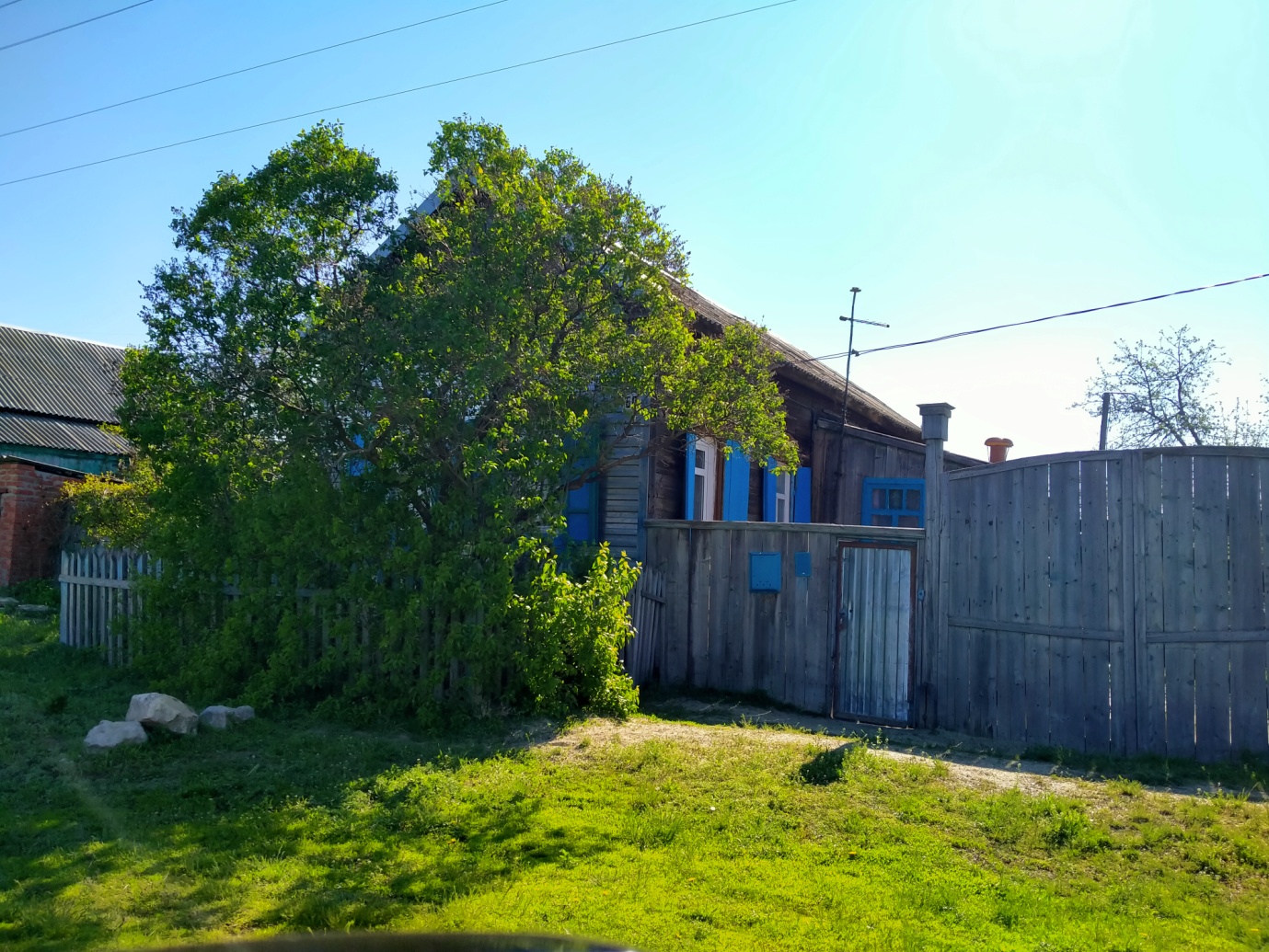 от№г. КрасноармейскПредседатель комиссии:_________________________________                              (подпись)     _________________________________                              (подпись)     .             Бесулина Е.С. ________    .Начальник отдела по архитектуре, градостроительству.             Бесулина Е.С. ________    .Начальник отдела по архитектуре, градостроительствуЧлены комиссии:Члены комиссии:_________________________________                               (подпись)_________________________________                               (подпись).              Козак Г.Н.  ___________  .старший инспектор.              Козак Г.Н.  ___________  .старший инспектор_________________________________                               (подпись)     _________________________________                               (подпись)     .              Рогов А.А.                          .глава Золотовского МО КМР СО.              Рогов А.А.                          .глава Золотовского МО КМР СО